г. Магадан,ул. Набережная реки Магаданки 41/1.Проезд автобусами( 3,52,50,25,26)Департамент образования мэрии города МагаданаГородской методический кабинетМуниципальное автономное дошкольное  образовательное учреждение «Детский сад № 67» ПРОГРАММАпроведения интерактивной площадки (в рамках стажировочной площадки) «Организация и проведение работы по духовно-нравственному воспитанию детей дошкольного возраста как условие гармоничного развития личности ребенка»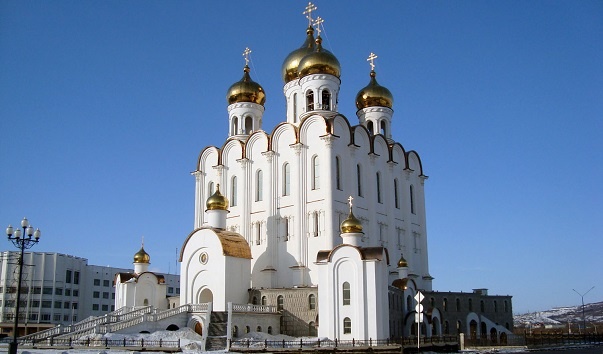 город Магадан,2019 годаПрограмма проведения стажировочной площадки МАДОУ «Детский сад № 67»Дата проведения:   05.12.2019 годаВремя проведения:  9.30 – 12.00Место проведения: МАДОУ «Детский сад № 67»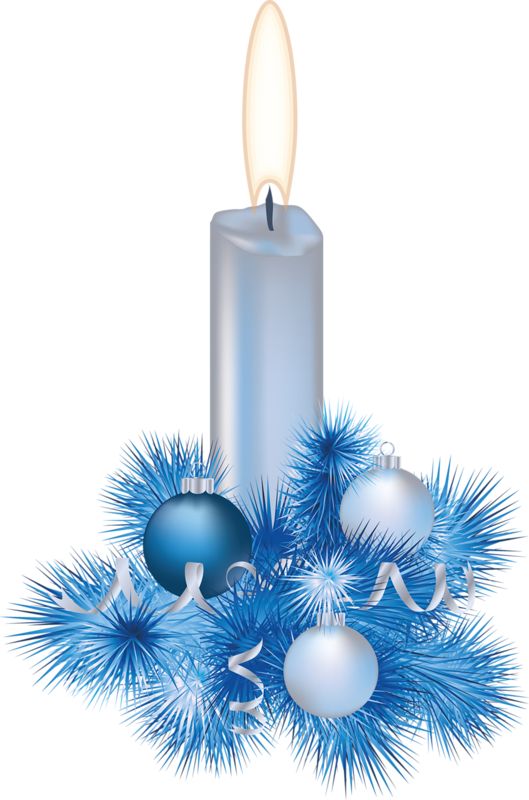 №мероприятиевремя и место проведенияответственные1.Встреча гостей. Регистрация.9.00-9.30холл детского садаСоколовская Е.Н., инструктор по физической культуре2.Открытие работы стажировочной площадки9.30-9.40музыкальный залЛеонтьева В.В. руководитель  ГМК3Рубрика: Разрешите поздравить9.40-9.50музыкальный залИерей Дмитрий Просяник, настоятель храма святой мученицы Татианы при ФГБОУ ВО «Северо – Восточный государственный университет»4.Рубрика: Педагогический сундучок. Презентация выставки, методической литературы, методических разработок педагогов учреждения. 9.50-10.00музыкальный залБрусникова Ирина Валентиновна, и. о.заведующего5.Рубрика: «Рождественская сказка». Праздничное представление  детей старшей и подготовительной к школе  групп - «Рождественская сказка»10.00-10.30музыкальный залЕремеева Инна Станиславовна, музыкальный руководитель, Вайтехович Н.С., воспитатель; Овчинникова В.С., воспитатель6.Мастер-классы: «Рождественский лэпбук как интерактивная форма взаимодействия с дошкольниками»«Рождественский ангел» «Гвоздика ко Дню Победы» - работа с гофрированной бумагой10.30-11.00группа10.30-11.00кабинет логопеда10.30-11.00кабинет педагога психологаСемичева Марина Петровна, воспитатель МБДОУ № 69Карамова Антонина Ивановна, воспитатель МАДОУ № 7Кузьмина Александра Ильиничнавоспитатель МАДОУ № 77.Арт-кафе (чаепитие, просмотр выставки совместного творчества родителей и детей «Рождество пришло», обмен мнениями.11.00-11.30кабинет педагога-психолога9.Подведение итогов заседания, принятие решений11.30-11.40музыкальный залЛеонтьева В.В. руководитель  ГМК